ВНУТРИГОРОДСКОЕ МУНИЦИПАЛЬНОЕ ОБРАЗОВАНИЕ 
САНКТ-ПЕТЕРБУРГА МУНИЦИПАЛЬНОГО ОКРУГА СОСНОВАЯ ПОЛЯНАМУНИЦИПАЛЬНЫЙ СОВЕТ_____________________________________________________________198264, Санкт-Петербург, ул. Пограничника Гарькавого, дом 22, корп. 3РЕШЕНИЕ05.06.2020 г.  № 40Об утверждении Порядка размещения сведений о доходах, 
расходах, об имуществе и обязательствах имущественного 
характера лиц, замещающих муниципальные должности 
и должности муниципальной службы в Муниципальном Совете 
внутригородского Муниципального образования Санкт-Петербурга 
Муниципального округа СОСНОВАЯ ПОЛЯНА и членов 
их семей, на официальном сайте внутригородского муниципального
образования Санкт-Петербурга муниципальный округ СОСНОВАЯПОЛЯНА и предоставления этих сведений 
средствам массовой информации для опубликованияВ соответствии с пунктом 6 статьи 8 Федерального закона от 25.12.2008 № 273-ФЗ 
«О противодействии коррупции»,   пунктом 4 статьи 8 Федерального закона от 03.12.2012 № 230-ФЗ «О контроле  за соответствием расходов лиц, замещающих государственные должности, и иных лиц  их доходам», пунктом 7.4 статьи 40 Федерального закона от 06.10.2003 № 131-ФЗ «Об общих принципах организации местного самоуправления в Российской Федерации», статьей 15 Федерального закона от 02.03.2007  № 25-ФЗ «О муниципальной службе в Российской Федерации», пунктом 8 Указа Президента Российской Федерации от 08.07.2013 № 613 «Вопросы противодействия коррупции», Указа Президента Российской Федерации от 15.07.2015 № 364 «О мерах по совершенствованию организации деятельности в области противодействию коррупции», Муниципальный Совет внутригородского муниципального образования Санкт-Петербурга Муниципальный округ СОСНОВАЯ ПОЛЯНА,РЕШИЛ:1. Утвердить Порядок размещения сведений о доходах, расходах, об имуществе и обязательствах имущественного характера лиц, замещающих муниципальные должности и должности муниципальной службы в Муниципальном Совете внутригородского Муниципального образования Санкт-Петербурга Муниципального округа СОСНОВАЯ ПОЛЯНА и членов их семей, на официальном сайте внутригородского муниципального образования Санкт-Петербурга муниципальный округ СОСНОВАЯ ПОЛЯНА и предоставления этих сведений средствам массовой информации для опубликования.2. Признать утратившим силу Решение муниципального совета от 16.11.2016 № 42 
«Об утверждении Порядка размещения сведений о доходах, расходах, об имуществе и обязательствах имущественного характера  лиц, замещающих муниципальные должности в Муниципальном Совете внутригородского Муниципального образования Санкт-Петербурга Муниципального округа СОСНОВАЯ ПОЛЯНА, и членов их семей на официальном сайте  МО СОСНОВАЯ ПОЛЯНА и предоставления этих сведений общероссийским средствам массовой информации  для опубликования».3. Настоящее Решение вступает в силу со дня его опубликования в официальном печатном издании внутригородского муниципального образования Санкт-Петербурга муниципального округа СОСНОВАЯ ПОЛЯНА – газете «ВЕСТИ СОСНОВОЙ ПОЛЯНЫ».4. Контроль за исполнением настоящего Решения возложить на Главу муниципального образования.Глава Муниципального образованияСОСНОВАЯ ПОЛЯНА 							                  С.Ю. Давыдова											Приложение								К Решению Муниципального СоветаМО СОСНОВАЯ ПОЛЯНА 
от 05.06.2020 г. № 40ПОРЯДОКразмещения сведений о доходах, расходах, об имуществе и обязательствах имущественного характера лиц, замещающих муниципальные должности и должности муниципальной службы в Муниципальном Совете внутригородского Муниципального образования Санкт-Петербурга муниципального округа СОСНОВАЯ ПОЛЯНА и членов их семей, на официальном сайте внутригородского муниципального образования Санкт-Петербурга муниципальный округ СОСНОВАЯ ПОЛЯНА и предоставления этих сведений средствам массовой информации для опубликования1. Настоящим Порядком устанавливаются обязанности кадровых служб органов местного самоуправления внутригородского муниципального образования Санкт-Петербурга муниципального округа СОСНОВАЯ ПОЛЯНА (далее – муниципальный совет МО СОСНОВАЯ ПОЛЯНА), и (или) лица, на которого возложено обязанности по ведению  кадрового делопроизводства по размещению сведений о доходах, расходах, об имуществе и обязательствах имущественного характера лиц, замещающих муниципальные должности и должности муниципальной службы в муниципальном совете МО СОСНОВАЯ ПОЛЯНА, их супругов и несовершеннолетних детей в информационно-телекоммуникационной сети «Интернет» на официальном сайте внутригородского муниципального образования Санкт-Петербурга муниципальный округ СОСНОВАЯ ПОЛЯНА (далее - официальный сайт) и предоставлению этих сведений средствам массовой информации для опубликования в связи с их запросами. 2. На официальном сайте размещаются и средствам массовой информации предоставляются для опубликования следующие сведения о доходах, расходах, об имуществе и обязательствах имущественного характера лиц, замещающих муниципальные должности и должности муниципальной службы в муниципальном совете МО СОСНОВАЯ ПОЛЯНА, а также сведений о доходах, расходах, об имуществе и обязательствах имущественного характера их супруг (супругов) и несовершеннолетних детей: а) перечень объектов недвижимого имущества, принадлежащих лицу, замещающему муниципальную должность или должность муниципальной службы, его супруге (супругу) и несовершеннолетним детям на праве собственности или находящихся в их пользовании, с указанием вида, площади и страны расположения каждого из таких объектов; б) перечень транспортных средств с указанием вида и марки, принадлежащих на праве собственности лицу, замещающему муниципальную должность или должность муниципальной службы, его супруге (супругу) и несовершеннолетним детям; в) декларированный годовой доход лица, замещающего муниципальную должность или должность муниципальной службы, его супруги (супруга) и несовершеннолетних детей; г) сведения об источниках получения средств, за счет которых совершены сделки (совершена сделка) по приобретению земельного участка, другого объекта недвижимого имущества, транспортного средства, ценных бумаг, акций (долей участия, паев в уставных (складочных) капиталах организаций), если общая сумма таких сделок превышает общий доход лица, замещающего муниципальную должность или должность муниципальной службы и его супруги (супруга) за три последних года, предшествующих отчетному периоду. 3. В размещаемых на официальном сайте и предоставляемых средствам массовой информации для опубликования сведениях о доходах, расходах, об имуществе и обязательствах имущественного характера запрещается указывать: а) иные сведения (кроме указанных в пункте 2 настоящего Порядка) о доходах лица, замещающего муниципальную должность или должность муниципальной службы, его супруги (супруга) и несовершеннолетних детей, об имуществе, принадлежащем на праве собственности названным лицам, и об их обязательствах имущественного характера; б) персональные данные супруги (супруга), детей и иных членов семьи лица, замещающего муниципальную должность или должность муниципальной службы; в) данные, позволяющие определить место жительства, почтовый адрес, телефон и иные индивидуальные средства коммуникации лица, замещающего муниципальную должность или должность муниципальной службы, его супруги (супруга), детей и иных членов семьи; г) данные, позволяющие определить местонахождение объектов недвижимого имущества, принадлежащих лицу, замещающему муниципальную должность или должность муниципальной службы, его супруге (супругу), детям, иным членам семьи на праве собственности или находящихся в их пользовании; д) информацию, отнесенную к государственной тайне или являющуюся конфиденциальной. 4. Сведения о доходах, расходах, об имуществе и обязательствах имущественного характера, указанные в пункте 2 настоящего Порядка, за весь период замещения должностей лицом, замещающим муниципальную должность или должность муниципальной службы, замещение которых влечет за собой размещение его сведений о доходах, расходах, об имуществе и обязательствах имущественного характера, а также сведения о доходах, расходах, об имуществе и обязательствах имущественного характера его супруги (супруга) и несовершеннолетних детей, находятся на официальном сайте, и ежегодно обновляются в течение 14 рабочих дней со дня истечения срока, установленного для их подачи. 5. Сведения, указанные в пункте 2 настоящего Порядка, размещаются на официальном сайт муниципальным служащим ответственным за ведение кадрового делопроизводства в муниципальном совете МО СОСНОВАЯ ПОЛЯНА (далее - муниципальный служащий).6. Муниципальный служащий, обеспечивающий размещение на официальном сайте сведений о доходах, расходах, об имуществе и обязательствах имущественного характера, указанных в пункте 2 настоящего Порядка: а) в течение трех рабочих дней со дня поступления запроса от средства массовой информации сообщает о нем лицу, замещающему муниципальную должность или должность муниципальной службы, в отношении которого поступил запрос; б) в течение семи рабочих дней со дня поступления запроса от средства массовой информации обеспечивают предоставление ему сведений, указанных в пункте 2 настоящего порядка, в том случае, если запрашиваемые сведения отсутствуют на официальном сайте. 7. Муниципальный служащий, обеспечивающий размещение на официальном сайте сведений о доходах, расходах, об имуществе и обязательствах имущественного характера, указанных в пункте 2 настоящего Порядка и их представление средствам массовой информации для опубликования, несет в соответствии с законодательством Российской Федерации ответственность за несоблюдение настоящего Порядка, а также за разглашение сведений, отнесенных к государственной тайне или являющихся конфиденциальными. 6созыв2019-2024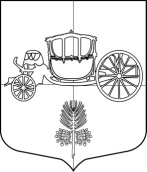 